SOLICITUD DE ORIENTADOR DE TESISMinga Guazú, _______ de____________ de_______ SeñoraProf. Ing. Agr.…………………………………………………………………………….Directora de la Dirección de Posgrado Presente.El/la que suscribe	………………………………………………………………….Con Cédula de Identidad Nº…………… tiene el agrado de dirigirse a Usted y por su intermedio a donde corresponda, a fin de solicitar como Orientador/a y Co-orientador Principal de Tesis de 	Posgrado al: ………………………………………………………………………………………………………………………………………………………………………………cuyo tema es:………………………………………………………………………………………………………………………………………………………………………………………………………………………………………………………………………………………………………………El cual está bajo la siguiente línea de investigación:__________________________                                      _________________________ Conformidad del  Orientador Postulante                                       Aclaración de Firma__________________________                                         ________________________Conformidad del  Co-Orientador Postulante                                Aclaración de Firma___________________________                                     ________________________     Firma del Estudiante                                                               Aclaración de Firma             LINEA DE INVESTIGACION DE LA MAESTRIA AUDITORIA Y GESTION AMBIENTALLINEA DE INVESTIGACION DE LA MAESTRIA AUDITORIA Y GESTION AMBIENTALLINEA DE INVESTIGACION DE LA MAESTRIA AUDITORIA Y GESTION AMBIENTALLínea de Investigación       Ejes TemáticosGestión Ambiental1.- Gestión y Conservación de Áreas Naturales2.- Gestión del Territorio3.- Gestión de Residuos, Gestión de Aguas	 4.- Gobernanza Ambiental y Políticas	 PublicasAuditoría Ambiental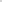 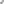 1.- Normas Internacionales de Gestión (ISO. 14001) 2.- Impactos Ambientales. 3.- Monitoreo y Mapeo de Sitios de Riesgos Ambientales4.- Territorio, Territorialidad, Sistemas de Información Geográfica